A free drop-in session aimed at matching your interest and experience with some fun navigational practice, and future orienteering opportunities.(See: https://www.devonorienteering.co.uk/events)All ages, individuals and groups / families welcome! No experience needed; we’ll teach you the basics.Doing the ParkRun at 9am? Then why not come along afterwards. If you are interested in attending this or future sessions/events please email Becca: mailto:coaching@devonorienteering.co.uk for more information. Where:  Haldon Forest Park EX6 7XR. https://www.forestryengland.uk/haldon-forest-park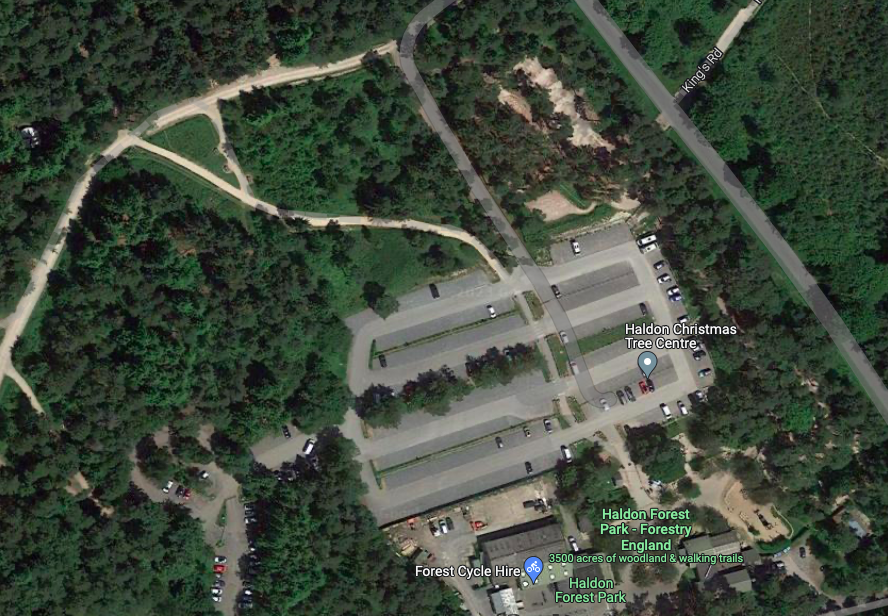 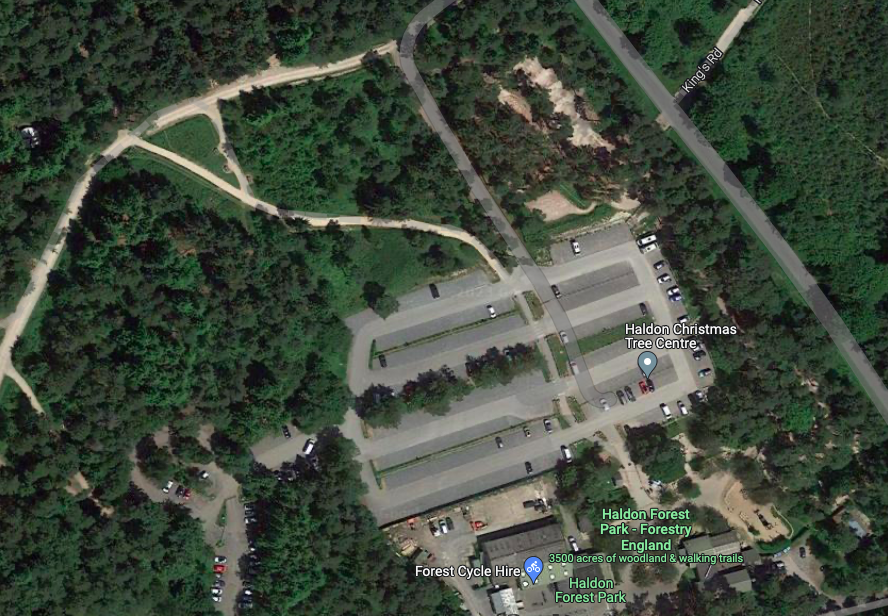 What to bring:  Suitable footwear for walking/jogging on and off forest trails; a compass if you have one (or borrow ours); weather-suitable clothing; water to drink. Future Sessions:  We expect to run more sessions in the spring, to help you build your skills further: Saturdays 15th, 22nd and 29th April, and 6th May.Example of a map & orienteering course: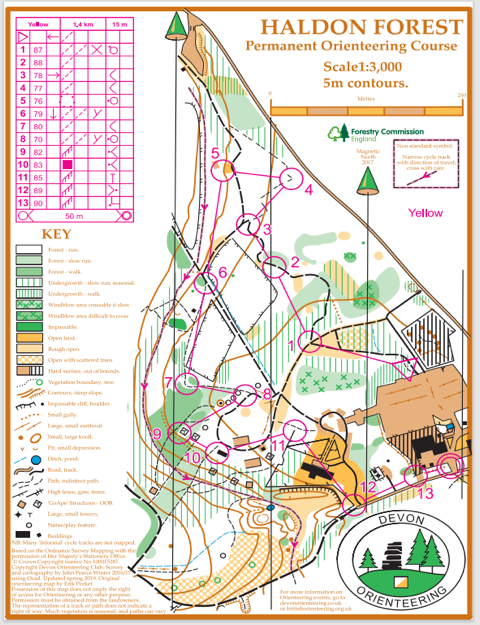 Special offer:  If you attend 3 or more sessions, we will give you free membership to Devon Orienteering Club and British Orienteering Federation!Note:  Children under 16 must be accompanied by a responsible adult.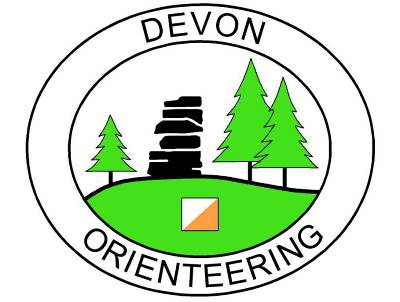 DEVON ORIENTEERING CLUBHaldon ForestOrienteeringTasterSaturday 18th February 20239.30am – 12.30pm (Come anytime within this time window - just 30 mins or up to all 3 hours) 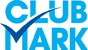 